СОВЕТ ДЕПУТАТОВ МУНИЦИПАЛЬНОГО ОБРАЗОВАНИЯ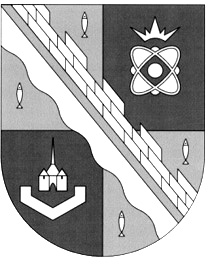 СОСНОВОБОРСКИЙ ГОРОДСКОЙ ОКРУГ ЛЕНИНГРАДСКОЙ ОБЛАСТИ(ТРЕТИЙ СОЗЫВ)Р Е Ш Е Н И Е                                              от 26.12.2017 г.  № 219В связи с изменениями, внесенными в п.п. 2 п.1 ст. 401, п.6 ст. 403 и абз.4 п.п.1 п.2 ст. 406 Налогового кодекса Российской Федерации соответственно пунктами  13,14 и 15 Федерального закона «О внесении изменений в часть вторую Налогового кодекса Российской Федерации и отдельные законодательные акты Российской Федерации» от 30.09.2017 №286-ФЗ совет депутатовР Е Ш И Л:1. Внести в приложение решения совета депутатов Сосновоборского городского округа от 19.11.2015 №174 «Об установлении и введении в действие на территории муниципального образования Сосновоборский городской округ Ленинградской области налога на имущество физических лиц в соответствии с главой 32 Налогового кодекса Российской Федерации»» (с изменениями и дополнениями) следующие изменения:1.1. п.п.2, п.3.1 изложить в новой редакции «квартира, комната»;1.2 в п.5.5. слова «одно жилое помещение (жилой дом)» заменить словами «один жилой дом»;1.3 в п. 7.4. слова «одно жилое помещение (жилой дом)» заменить словами «один жилой дом»;2. Настоящее решение вступает в силу с момента официального опубликования и распространяется на правоотношения, возникшие с 01.01.2018.3.Настоящее решение опубликовать в газете «Маяк».Глава Сосновоборского городского округа                                                               А.В. Иванов «О внесении изменений в решение совета депутатов Сосновоборского городского округа от 19.11.2015 №174 «Об установлении и введении в действие на территории муниципального образования Сосновоборский городской округ Ленинградской области налога на имущество физических лиц в соответствии с главой 32 Налогового кодекса Российской Федерации»»